AMAÇ: Isı Değiştirici Deney Düzeneğinin iş emniyetine ve dersin eğitim planına uygun doğru bir şekilde kullanılmasını sağlamakSORUMLULAR: Görevli Öğretim Elemanları ve İdari PersonelUYGULAMAGENEL KURALLARKullanmasını bilmediğin ve/veya arızalı uyarısı bulunan makineleri kullanma.İş güvenliği kurallarına ve asılı olan uyarılara dikkat et ve iş önlüğü kullan.Su tanklarının dolu olmasına dikkat edin.Suyun temiz olmasına dikkat edin.Rotametre camının temiz olmasına dikkat edin.Fanlı ısı değiştirinin panellerinin temiz olmasına dikkat edin.ISI DEĞİŞTİRİCİ DENEY DÜZENEĞİ ÇALIŞTIRMA TALİMATISigortaları açık konumuna getirin.Acil durum şalterini açın.Ana şalteri açın. Çalışılacak ısı değiştiriciye tak-çıkar boruları bağlayın.Çalışılacak ısı değiştiriciye ait vanayı açın.Pompa anahtarları ile pompaları çalıştırın.Şebeke suyu hattına ait tankta su seviyesinin yeterli düzeyde kalmasını sağlayın.Isıtıcıyı açın.Fanlı ısı değiştirici ile çalışılacaksa damperleri tam açık konuma getirin.Sistem kararlı hale gelince basınç, sıcaklık ve debi değerlerini kaydedin.Deney sona erince sırasıyla ısıtıcıyı, pompaları, ana şalteri, acil durum şalterini kapatın.Deney tipine özgü detaylı bilgi için deney föyüne başvurun.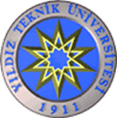 GEMİ İNŞAATI VE DENİZCİLİK FAKÜLTESİTERMODİNAMİK VE SOĞUTMA İKLİMLENDİRME LABORATUVARIISI DEĞİŞTİRİCİ DENEY DÜZENEĞİ ÇALIŞTIRMA TALİMATIDoküman NoTL-254GEMİ İNŞAATI VE DENİZCİLİK FAKÜLTESİTERMODİNAMİK VE SOĞUTMA İKLİMLENDİRME LABORATUVARIISI DEĞİŞTİRİCİ DENEY DÜZENEĞİ ÇALIŞTIRMA TALİMATIİlk Yayın Tarihi18.04.2016GEMİ İNŞAATI VE DENİZCİLİK FAKÜLTESİTERMODİNAMİK VE SOĞUTMA İKLİMLENDİRME LABORATUVARIISI DEĞİŞTİRİCİ DENEY DÜZENEĞİ ÇALIŞTIRMA TALİMATIRevizyon TarihiGEMİ İNŞAATI VE DENİZCİLİK FAKÜLTESİTERMODİNAMİK VE SOĞUTMA İKLİMLENDİRME LABORATUVARIISI DEĞİŞTİRİCİ DENEY DÜZENEĞİ ÇALIŞTIRMA TALİMATIRevizyon No00GEMİ İNŞAATI VE DENİZCİLİK FAKÜLTESİTERMODİNAMİK VE SOĞUTMA İKLİMLENDİRME LABORATUVARIISI DEĞİŞTİRİCİ DENEY DÜZENEĞİ ÇALIŞTIRMA TALİMATISayfa1/1